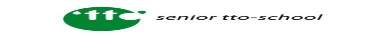 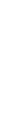 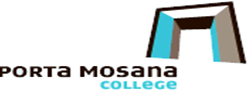 Onderwijs Ondersteunend Personeel Schooljaar 2022-2023Onderwijs Ondersteunend Personeel Schooljaar 2022-2023Onderwijs Ondersteunend Personeel Schooljaar 2022-2023Onderwijs Ondersteunend Personeel Schooljaar 2022-2023Onderwijs Ondersteunend Personeel Schooljaar 2022-2023Onderwijs Ondersteunend Personeel Schooljaar 2022-2023Onderwijs Ondersteunend Personeel Schooljaar 2022-2023Mw.AlakhramsingAlakhramsingAlakhramsingRadhaRadhaLln administratieLln administratier.alakhramsing@stichtinglvo.nlMw.BemelmansBemelmansBemelmansYvonneYvonneTOA NATOA NAy.bemelmans@stichtinglvo.nlMw.BisschopBisschopBisschopSandraSandraManagementassistenteManagementassistentes.bisschop@stichtinglvo.nlMw.Ben BrahimBen BrahimBen BrahimSamiraSamiraLeerlingbegeleiderLeerlingbegeleiders.benbrahim@stichtinglvo.nlMw.BookBookBookAnneliesAnneliesLln administratieLln administratiea.book@stichtinglvo.nlDhr.CaratiCaratiCaratiJean-PaulJean-PaulConciërge Conciërge j.carati@stichtinglvo.nlDhr.DelvouxDelvouxDelvouxTheoTheoConciërge Conciërge t.delvoux@stichtinglvo.nlMw.DenenDenenDenenNikkiNikkiTOA SKTOA SKn.deenen@stichtinglvo.nlDhr.GardeniersGardeniersGardeniersCasperCasperDecaan havo - ttoDecaan havo - ttoc.gardeniers@stichtinglvo.nlMw.Gool-MuntenGool-MuntenGool-MuntenAddiAddiDecaan vwo - ttoDecaan vwo - ttoa.vangool@stichtinglvo.nlDhr.HeckmansHeckmansHeckmansHarryHarryICTICTh.heckmans@stichtinglvo.nlDhr.KöhnenKöhnenKöhnenStefanStefanOLC medewerkerOLC medewerkers.kohnen@stichtinglvo.nlDhr.LacroixLacroixLacroixJackJackAlg.ondersteunerAlg.ondersteunerj.lacroix@stichtinglvo.nlMw.LemeerLemeerLemeerResieResieReceptieReceptier.lemeer@stichtinglvo.nlDhr.MaccoMaccoMaccoPaulPaulRoosterplannerRoosterplannerp.macco@stichtinglvo.nlMw.MarxMarxMarxGuusjeGuusjeOndersteuningscoördinatorOndersteuningscoördinatorg.marx@stichtinglvo.nlMw.MohansinghMohansinghMohansinghDayitaDayitaLeerlingbegeleiderLeerlingbegeleiderd.mohansingh@stichtinglvo.nlMw.MolenaarMolenaarMolenaarMilouMilouRoostermakerRoostermakerm.molenaar@stichtinglvo.nlMw.PagenPagenPagenMarielleMarielleHfd. Lln administratieHfd. Lln administratiem.pagen@stichtinglvo.nlMw.RoijenRoijenRoijenMarie-JoseMarie-JoseReceptieReceptiem.roijen@stichtinglvo.nlMw.Roijen-DoijenRoijen-DoijenRoijen-DoijenCarlaCarlaReceptieReceptiec.roijen@stichtinglvo.nlDhr.SalemSalemSalemMohamedMohamedTOA BIOTOA BIOm.salem@stichtinglvo.nlDhr.SmeetsSmeetsSmeetsRichardRichardRoost.mkrRoost.mkrrichard.smeets@stichtinglvo.nlDhr.StassenStassenStassenRogerRogerHfd. conciërgeHfd. conciërger.stassen@stichtinglvo.nlMw.ThomissenThomissenThomissenRinyRinyReceptieReceptier.thomissen@stichtinglvo.nlDhr.VonckenVonckenVonckenJosJosCoordinator OLCCoordinator OLCj.voncken@stichtinglvo.nlDhr.WautersWautersWautersRonRonOLC medewerkerOLC medewerkerr.wauters@stichtinglvo.nlMw.WijnandsWijnandsWijnandsYvetteYvetteLeerlingbegeleiderLeerlingbegeleidery.wijnands@stichtinglvo.nl